ПОЯСНЮВАЛЬНА ЗАПИСКАдо проекту рішення Тальнівської районної ради «Про затвердження технічної документації з нормативної грошової оцінки земельної ділянки площею 1,7100 га, яка знаходиться у власності гр. Номировського О.В., для ведення особистого селянського господарства, яка розміщена в адмінмежах Білашківської сільської ради за межами населеного пункту» Обґрунтування необхідності прийняття рішенняНеобхідність прийняття даного рішення обумовлена потребою виконання вимог Земельного кодексу України та Закону України «Про оцінку земель».Цілі і завдання рішенняМетою прийняття даного проекту є затвердження технічної документації з нормативної грошової оцінки земельної ділянки.Загальна характеристика та основні положення  проектуРішенням пропонується затвердити технічну документацію з нормативної грошової оцінки земельної ділянки площею – 1,7100 га, яка знаходиться у власності гр.. Номировського Олександра Володимировича для ведення особистого селянського господарства, за адресою: 20433, Черкаська область, Тальнівський район, адмінмежі Білашківської сільської ради, за межами населеного пункту, кадастровий номер 7124080400:01:001:1187.Стан нормативно-правової бази в даній сфері правового регулювання Основними нормативно-правовими актами, що регулюють зазначене питання, є Конституція України, Земельний кодекс України, Закон України «Про місцеве самоврядування в Україні», Закон України «Про оцінку земель», Регламент Тальнівської районної ради VII скликання, Методика нормативно-грошової оцінки земель сільськогосподарського призначення, затверджена постановою Кабінету Міністрів України № 831 від 16.11.2016.Фінансово-економічне обґрунтування. Реалізація проекту рішення не потребує додаткових витрат з державного та місцевого бюджетів.Громадське обговорення.Проект рішення не потребує громадського обговорення.Очікувані соціально-економічні наслідки прийняття рішення. Прийняття даного проекту рішення дозволить визначити  розмір земельного податку, орендної плати, державного мита при міні.Начальник Відділу у Тальнівському районі							                  Сикалов Г.А.ПРОТОКОЛ підготовки проекту рішення Тальнівської районної  ради5. Результати  погодження проекту особами, яким доручено супроводжувати проект в органах районної ради та виконавцями зазначеними в проекті рішення6.Результати правової експертизи в районній раді7.Висновки постійних комісій районної ради8.Рішення районної ради від “___”__________________20____        № ___Начальник організаційного відділувиконавчого апарату районної ради                                        _________________                                                                                                                    підписТАЛЬНІВСЬКА РАЙОННА ДЕРЖАВНА АДМІНІСТРАЦІЯ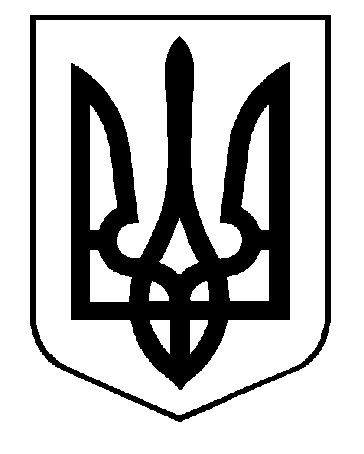 ЧЕРКАСЬКОЇ  ОБЛАСТІвулиця Соборна, 28   м.Тальне,  20401,  тел./факс: 3-04-83    Код ЄДРПОУ 04061286e-mail:  trda_cancelar@ukr.net, trda@talnern.gov.ua __________ №                                                       На _________від__________                                             							Тальнівська районна рада                                                                      Про внесення на розгляд  районної ради проекту рішення “Про  затвердження  технічної документації з нормативної грошової оцінки земельної ділянки  площею – 1,7100 га, яка знаходиться у власності гр. Номировського О.В.,для ведення особистого селянського господарства, за адресою: 20433, Черкаська область, Тальнівський район,адмінмежі Білашківської сільської ради, за межами населеного пункту” 	       Районна  державна адміністрація направляє для розгляду на наступній сесії проект рішення районної ради “Про затвердження  технічної документації з нормативної грошової оцінки земельної ділянки площею – 1,7100 га, яка знаходиться у власності гр. Номировського Олександра Володимировича, для ведення особистого селянського господарства, за адресою: 20433, Черкаська область, Тальнівський район, адмінмежі Білашківської сільської ради, за межами населеного пункту, кадастровий номер 7124080400:01:001:1187“ та доручає представляти його на пленарному засіданні та супроводжувати проект в органах районної ради, готувати необхідні матеріали – Начальнику Відділу у Тальнівському районі Головного управління Держгеокадастру у Черкаській області Сикалову Геннадію Анатолійовичу.У зв’язку з вище викладеним, прошу надати можливість вказаній посадовій особі брати участь при розгляді проекту постійними комісіями та отримувати необхідну інформацію щодо його проходження.Даний проект рішення оприлюднено на офіційному сайті http://talnern.gov.ua        29.01.2017 року.Додаток:       1. Проект рішення з додатком на 1 аркуші, в 1 примірнику.                      2. Протокол підготовки проекту рішення на 1 аркуші.                      3. Пояснювальна записка до проекту рішення на 1 аркуші.                      4. Покажчик розсилки рішення на 1 аркуші.	            5. Список запрошених на 4 аркушах.Перший заступник голови                                                 В.Гречка	Сикалов Г.А.  3 10 75Покажчик розсилки рішення Тальнівської районної радивід «       »               2017 року  №             /______     Покажчик розсилки підготовлено: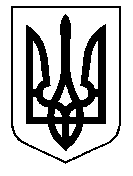 ТАЛЬНІВСЬКА РАЙОННА РАДАЧеркаської областіР  І  Ш  Е  Н  Н  Я___________                                                                                        № ________Про затвердження технічної документації з нормативної грошової оцінки земельної ділянки площею 1,7100 га, яка знаходиться у власності гр. Номировського О.В., для ведення особистого селянського господарства, яка розміщена в адмінмежах Білашківської сільської ради за межами населеного пунктуВідповідно до статті 10 Земельного кодексу України та пункту 21 частини 1 статті 43, статті 59 Закону України «Про місцеве самоврядування в Україні», статті 23 Закону України «Про оцінку земель», Методики нормативно-грошової оцінки земель сільськогосподарського призначення, затвердженої постановою Кабінету Міністрів України № 831 від 16.11.2016, розглянувши заяву Номировського О.В. та технічну документацію з нормативної грошової оцінки земельної ділянки площею 1,7100  га, розроблену ТОВ «Земельно-кадастрове бюро», враховуючи позитивний висновок державної експертизи землевпорядної документації від 28.12.2017 року № 3486-17 та постійної комісії районної ради з питань агропромислового розвитку та природних ресурсів, районна рада  ВИРІШИЛА:          1. Затвердити технічну документацію з нормативної грошової оцінки  земельної ділянки площею – 1,7100 га, яка знаходиться у власності гр. Номировського Олександра Володимировича, для ведення особистого селянського господарства, за адресою: 20433, Черкаська область, Тальнівський район, адмінмежі Білашківської сільської ради, за межами населеного пункту.Взяти до відома, що: 2.1. Вартість земельної ділянки  з урахуванням коефіцієнта індексації 1,000 на дату оцінки 16 листопада 2017 року становить 65 142,45 грн. (шістдесят п’ять тисяч сто сорок дві гривні) 45 копійок.             2.2. Кадастровий номер земельної ділянки 7124080400:01:001:1187.                      3. Технічну документацію з нормативної грошової оцінки земельної ділянки передати на зберігання у Відділ у Тальнівському районі Головного управління Держгеокадастру у Черкаській області.        4. Контроль за виконанням рішення покласти на постійну комісію районної ради з питань агропромислового розвитку та природних ресурсів.Голова районної ради                                                                            В. Любомська     1.Назва проектуПро затвердження технічної документації з нормативної грошової оцінки земельної ділянки площею – 1,7100 га, яка знаходиться у власності гр. Номировського Олександра Володимировича, для ведення особистого селянського господарства, за адресою: 20433, Черкаська область, Тальнівський район, адмінмежі Білашківської сільської ради, за межами населеного пунктуПро затвердження технічної документації з нормативної грошової оцінки земельної ділянки площею – 1,7100 га, яка знаходиться у власності гр. Номировського Олександра Володимировича, для ведення особистого селянського господарства, за адресою: 20433, Черкаська область, Тальнівський район, адмінмежі Білашківської сільської ради, за межами населеного пункту2.Підготовка проекту з д і й с н ю є т ь с яза ініціативоюза дорученням   від 12.01.2018 № 222/01-02                  посада,  прізвище, ініціали, дата і номер документа з прямим  дорученнямза ініціативоюза дорученням   від 12.01.2018 № 222/01-02                  посада,  прізвище, ініціали, дата і номер документа з прямим  дорученням3.Суб‘єкт розробки проекту Начальник Відділу у Тальнівському районі Сикалов Г.А.посада, прізвище і ініціали керівника управління, відділу, який готує проектНачальник Відділу у Тальнівському районі Сикалов Г.А.посада, прізвище і ініціали керівника управління, відділу, який готує проект4Відповідальним за підготовку проекту  Головний спеціаліст Відділу у Тальнівському районі Білоус Ю.П.посада, прізвище і ініціали, телефон працівника, якому доручено безпосередню підготовкуГоловний спеціаліст Відділу у Тальнівському районі Білоус Ю.П.посада, прізвище і ініціали, телефон працівника, якому доручено безпосередню підготовкуПовне найменування посадиРезультат погодження:погоджено - віза і датане погоджено - дата і № документаРезультат погодження:погоджено - віза і датане погоджено - дата і № документаРезультат погодження:погоджено - віза і датане погоджено - дата і № документаПрізвище іініціалиПовне найменування посадиПогоджено/ не погодженодатапідписПрізвище іініціалиРезультат правової експертизиЧи є даний проект регуляторним актомДатаздійснення правової експертизи Підпис№ п/пНазва постійної комісії районної радиВисновок (підтримати, підтримати із зауваженням, повернути)Дата і номер рішення постійної комісіїПідпис головуючого на засіданніІніціали та прізвище головуючого на засіданні№ п/пКому надіслати рішенняК-сть примірниківВид розсилки Вид розсилки Дата отриманняПідпис Прізвище та ініціали № п/пКому надіслати рішенняК-сть примірниківп/рел/рДата отриманняПідпис Прізвище та ініціали 1.Постійним комісіям552.Депутатським фракціям3.Райдержадміністрації114.Міській раді5.Сільським радам6.Прокуратурі району1117.Оприлюднення на сайті районної ради8.Відділ у Тальнівському районі Головного управління Держгеокадастру у Черкаській області111Начальник Відділу у Тальнівському районі                                        (повне найменування посади)                          (підпис)                   (дата)                    ( Прізвище, ініціали)Рішення здано в організаційний відділ районної ради_________________Розіслано  копії ________________        ________________   ____________________                                           (дата)                    (підпис)                     (Прізвище, ініціали)